Eine Nachrichtensendung auswertenAufgaben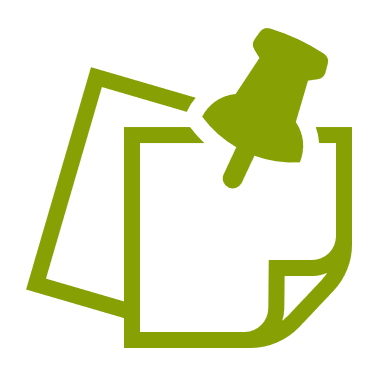 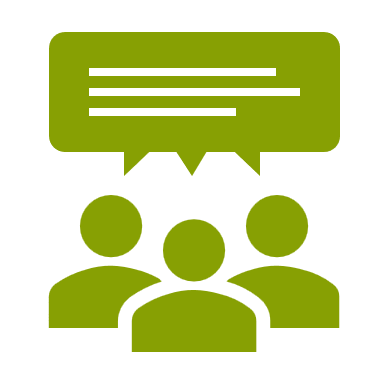 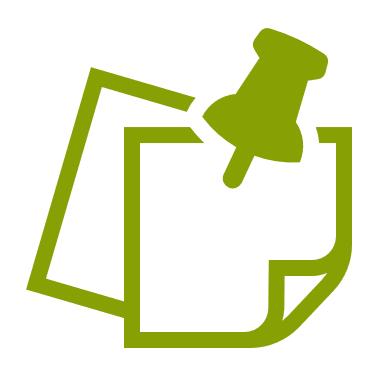 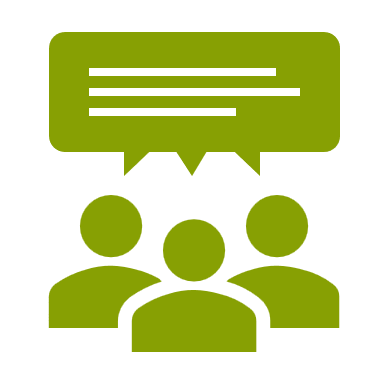 Schaut oder hört euch die für eure Gruppe gewählte Nachrichtensendung gemeinsam in Ruhe an.Anschließend sollte jede/r für sich Notizen zu folgenden Punkten machen:Schreibe spontan auf, über wie viele Themen du in der eben gesehenen/gehörten Nachrichtensendung informiert worden bist.________________________________________________________________________________________________________________________________________________________________________________________________________________________________________________________________________________________________________________________________________________________________________________________________________________________________________________________________________________________________________________________________________________________________________________________________________________________Führe aus, an welche Nachrichten du dich spontan erinnern kannst und was dir davon im Kopf geblieben ist.________________________________________________________________________________________________________________________________________________________________________________________________________________________________________________________________________________________________________________________________________________________________________________________________________________________________________________________________________________________________________________________________________________________________________________________________________________________Bei einer Bewegtbildsendung: An welche Bilder aus dieser Nachricht erinnerst du dich?________________________________________________________________________________________________________________________________________________________________________________________________________________________________________________________________________________________________________________________________________________________________________________________________________________________________________________________________________________________________________________________________________________________________________________________________________________________An welche Informationen aus der sprachlichen Darbietung der Nachricht kannst du dich erinnern?________________________________________________________________________________________________________________________________________________________________________________________________________________________________________________________________________________________________________________________________________________________________________________________________________________________________________________________________________________________________________________________________________________________________________________________________________________________Welche dieser Nachrichten wird dir vermutlich noch länger im Gedächtnis bleiben?________________________________________________________________________________________________________________________________________________________________________________________________________________________________________________________________________________________________________________________________________________________________________________________________________________________________________________________________________________________________________________________________________________________________________________________________________________________Woran liegt das deiner Meinung nach?________________________________________________________________________________________________________________________________________________________________________________________________________________________________________________________________________________________________________________________________________________________________________________________________________________________________________________________________________________________________________________________________________________________________________________________________________________________Vergleicht anschließend eure Ergebnisse und diskutiert gemeinsam folgende Aspekte:Wie gut können einzelne Informationen einer Nachrichtensendung erinnert werden?Stellt Vermutungen darüber an, welche Bestandteile einer Nachricht besser erinnert werden und welche nicht.Welche Rolle spielt die Sprache für das Verständnis und die Erinnerung einer Nachricht? Beachtet hierbei Aspekte wie Satzbau, Wortwahl, Sprachniveau und Sprechweise.Bei einer Bewegtbildsendung: Welche Rolle spielen die Bilder für das Verständnis und die Erinnerung einer Nachricht? Versucht, konkrete bildliche, visuelle oder szenische Elemente zu benennen, die hierbei eine Bedeutung haben.Bereitet die Ergebnisse eurer Diskussion für eine kurze Präsentation vor der ganzen Klasse vor. Besprecht euch gegebenenfalls mit der Arbeitsgruppe, die dieselbe Sendung wie ihr ausgewertet hat und stimmt euch für eine gemeinsame Präsentation ab. Die Präsentation sollte maximal 10 Minuten lang sein.